МУНИЦИПАЛЬНОЕ БЮДЖЕТНОЕ ОБЩЕОБРАЗОВАТЕЛЬНОЕ УЧРЕЖДЕНИЕ СРЕДНЯЯ ОБЩЕОБРАЗОВАТЕЛЬНАЯ ШКОЛА р.п. Тамала Пензенской области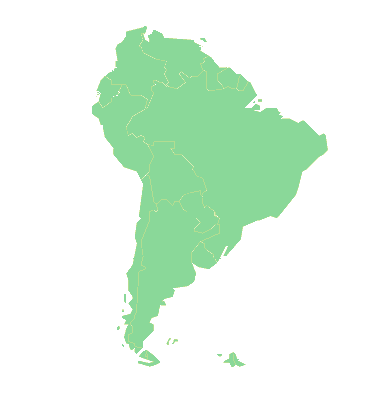                                                Урок – Открытие по географии в 7 классеУчитель – Прозорова Надежда НиколаевнаГеографическое положение и история открытия  Южной Америки.Цели и задачи урока: рассмотреть особенности географического положения и береговой линии Южной Америки; сделать выводы о влиянии физико-географического положения материка на его природу; сравнить ФГП Южной Америки и Африки; познакомить учащихся с историей открытия материка. Оборудование: мультимедийный проектор, компьютер, физическая карта  мира и физическая карта Южной Америки, карточки по материкам, портреты путешественников.Ход урока.I.  Оргчасть. Сообщение темы урока. Слайд  1. II. Изучение нового материала:  А) «История открытия Южной Америки»        Учитель: Слайд 2. В конце XV века, когда происходил быстрый рост промышленности и торговли, когда возрос спрос на золото и пряности, западноевропейцы начали искать новые, более короткие и безопасные пути в Южную и Восточную Азию. Именно там, в Индии, они надеялись найти золото. К тому времени, самый сильный и современный флот имели две страны: Испания и Португалия. Для того, чтобы достичь желанной цели, португальцы стремились обогнуть Африку с юга. Но был и второй путь – на запад через Атлантический океан. Для этого нужно было твердо верить в то, что Земля – это шар. Человека, который задумал, а впоследствии и совершил великое плавание через Атлантический океан, звали Христофор Колумб.Сообщение ученика об экспедиции Х. Колумба: Мысль о том, что попасть в Индию можно, если плыть на запад, долго будоражила умы купцов и ученых. 
но четыре экспедиции Христофора Колумба привели к открытию не пути в Индию, а Нового Света. Три корабля  «Санта-Мария», «Нинья», «Пинта» с командой 90 человек вышли из испанского города Палос в 1492 году. Корабли отправлялись в Индию, откуда вывозились золото, драгоценный камни и всевозможные пряности, не имея при этом цели захватить или завоевать новые земли, так как корабли были к этому не приспособлены, а команда военным действиям не обучена.  Во время плавания на кораблях случалась течь, встречный сильный ветер мешал плыть, и безбрежный океан не вселял  в моряков оптимизма. Наконец все увидели землю. Это был один из островов в Карибском море. Там Колумб водрузил знамя, местные жители поднесли ему в подарок «сухие листья», которые особенно ценились жителями. Это был табак, который вместе с картофелем завезли в Европу и другие части света. Во время второй экспедиции были открыты другие острова Карибского моря, но Колумбу не удалось найти золото, пряности людей с темной кожей. Во время третьей экспедиции команде Колумба удалось подойти и исследовать 3 тыс.км северных берегов Южной Америки. Испанцам не принесли золота открытие Бразилии, они стали привозить рабов-индейцев. Вторично открыли Бразилию португальцы: от Америго Веспуччи, перешедшего на португальскую службу, Европа узнала о втором португальском плавании к берегам Южного материка.                                                                                     В 1502 году Колумб опять отправился  к берегам Нового Света. Он хорошо изучил морские течения и рассчитывал благодаря им пройти к берегам Южной Азии. Корабли Колумба с трудом двигались вдоль берега Южной Америки на восток, тогда Колумб решил повернуть на север, к Ямайке, но их относило течением на запад. После длительного пребывания на Ямайке, Колумб вернулся в Испанию. Подводя итоги его плавания ,можно сказать, что Колумб открыл все важнейшие острова Карибского  моря, а также два материка- Южную и Северную  Америку.                                                                                                                       С сегодняшнего урока вы тоже начнете открывать для себя Южную Америку. Узнаете о её природе, своеобразии, о странах и народах, населяющих этот материк. Ваша основная задача на уроке – отработать умение определять географическое положение материка, сделать вывод о том, как географическое положение влияет на природу материка. И давайте в первую очередь зададим себе такой вопрос: Почему Америка, открытая Колумбом, была названа Америкой, а не Колумбией, например?
     Слайд 3.  Испания боялась, что другие государства будут посягать на её новые владения и не распространяла в Европе сведения о своих открытиях. Поэтому первое описание новых земель сделал другой путешественник – Америго Веспуччи, который в начале XVI века, в составе португальской экспедиции, посетил эти земли. Он же, впервые, во всеуслышание, заявил об открытии нового материка, новой части света, которая и была названа его именем “Америка”.
          ** Но ещё долго материк оставался неизвестной землей. Для географической науки настоящим открытием материка стали экспедиции Александра Гумбольдта, немецкого географа, в конце XVIII, начале XIX  веков. Он предпринял путешествие по материку. Результатом этого путешествия стал многотомный труд о природе гор Анд и обоснованы идеи высотной поясности в Андах. ** С начала XIX века к изучению природы и населения материка подключились и наши соотечественники Г.И.Лангсдорф и Н.Г.Рубцов. Коллекции, собранные этой экспедицией, до сих пор интересуют ученых.  ** А в 1932–1933 гг. выдающийся биолог Н.И. Вавилов установил на континенте географические центры древних очагов земледелия и происхождения некоторых культурных растений. Слайд 4.  (По ходу рассказа учителя  учащиеся заполняют таблицу:)Пришло время и вам открыть для себя Южную Америку. Тем более что вы уже умеете открывать материки. – Какие материки вы уже открыли, изучили? (Африку, Австралию)III. Актуализация знаний. Слайд  5. Задание «О каком материке идет речь?»  Из предложенных характеристик определите те, которые соответствуют уже изученным континентам.  (Характеристики материков написаны на отдельных карточках, прикреплены к магнитной доске вразброс и по мере определения их принадлежности прикрепляются к физической карте мира на соответствующий материк.)Африка: экватор проходит почти посередине;                   самый жаркий материк;                                                                                                                                 занимает по площади второе место;                                      находится самая большая пустыня мира. Австралия: самый сухой материк;                                        самый удаленный материк;                                                                                                                                    самый малонаселенный материк;                                           самый маленький по площади материк. (На доске должны остаться характеристики, подходящие к описанию материка Южная Америка.)Южная Америка: самый влажный материк;                самая длинная горная цепь на суше;                                                                                                 на материке протекает много полноводных рек;          находится самое влажное место на земле – Какие из характеристик остались невостребованными?  Для какого материка они подходят? Чем отличаются характеристики материков Африка и Австралия от характеристик материка Южная Америка?Слайд  6.  Ученик:                                                                        Южная Америка – волшебная земля. Намного километров раскинулась она.                                                                                                            На востоке – равнины, на западе – горы,                                                                                                                        Есть там реки, озера и море.                                                                                                                            Равнины богаты рудою, в горах залегает металл,                                                                                                      Там реки богаты водою, а гор ты таких не видал!                                                                                            Есть золото, каменный уголь, есть туманы, дожди и снега.                                                                            И живут там отважные люди, победить их нельзя никогда.                                                                     Там пальмы в небо уходят, лианы бушуют в тени,                                                                                     Индейцы какао разводят, бананы, табак и бобы.                                                                                   Природа щедро одарила животным миром материк:                                                                                 Живут  там ламы и тапиры и слышен ягуара крик.                                                                                      Южная Америка  - чудесная земля! Была бы я волшебником, поехала б туда.Б)  «Географическое положение Южной Америки»  Учитель: Действительно, Южная Америка – материк многих рекордов. Здесь протянулась самая длинная горная цепь Земли – Анды, с самой высокой вершиной в западном полушарии – горой Аконкагуа и самым большим высокогорным озером мира – Титикака. Здесь находится самый высокий в мире водопад – Анхель, самая большая по площади низменность – Амазонская. По ней, среди самых обширных в мире вечнозеленых лесов, течет самая полноводная река мира – Амазонка.  По очертаниям Южная Америка похожа на огромный треугольник, который сужается к югу. По величине она занимает четвертое место среди всех континентов Земли. Её площадь без островов – 17,8 млн. км². Южная Америка расположена на значительном удалении от других материков, кроме Северной Америки и Антарктиды. С Северной Америкой она образует единую часть света. Миллионы лет развитие природы этих материков шло самостоятельно, современная сухопутная связь между ними возникла при образовании Кордильер. Молодой длинный и узкий Панамский перешеек соединяет материки. Граница между Северной и Южной Америкой условно проводится по Панамскому каналу.Природа Южной Америки довольно разнообразна. – Какие же факторы определяют различие в природе любого материка? (положение относительно экватора, южного тропика, океанов)Учитель: А теперь попробуйте определить географическое положение материка. – Какие карты необходимы нам будут для работы? (Физическая карта Южной Америки, климатические пояса мира.)*** Класс делится на микрогруппы по 4-5 человек и выполняет задания, затем они обмениваются информацией друг с другом. Слайд  7. Задание для команды № 1:   Определить, как расположен материк Южная Америка относительно экватора, тропиков и нулевого меридиана. Можете ли вы сказать, как расположение материка повлияет на его природу. Узнайте, в каких климатических поясах находится материк, и нанесите их на контурную карту.** Выводы: Экватор пересекает материк в северной части, большая часть материка расположена в Южном полушарии. Нулевой меридиан не пересекает материк, он целиком расположен в западном полушарии. Южный тропик пересекает материк почти посередине. Между экватором и южным тропиком находится большая часть материка. Эта территория будет получать наибольшее количество солнечного тепла. Территория, расположенная к югу от Южного тропика тоже значительна и ее природа будет отличаться от природы жаркого пояса. Южная Америка расположена в экваториальном, субэкваториальном, тропическом, субтропическом и умеренном климатических поясах. То есть природа Южной Америки довольно разнообразна.Слайд  8 . Задание для команды № 2:  Ваша задача – найти крайние точки материка, определить их координаты и подписать на контурной карте. Определите также протяженность материка с севера на юг по 70° меридиану и с запада на восток по 10° параллели. Подпишите данные на контурной карте. Можете ли вы сказать, как протяженность материка повлияет на природу Южной Америки. ** Выводы: м. Гальинас – 12° с.ш.;72° з.д.;                      м. Фроуард – 54° ю.ш.; 71° з.д.;
м. Париньяс – 5° ю.ш.; 81° з.д.;                                            м. Кабу–Бранку – 7° ю.ш.; 35° з.д.Протяженность: с севера на юг по 70° з.д. ~ ; с запада на восток по 10° ю.ш.~ .   Протяженность Южной Америки с севера на юг больше, чем с запада на восток (даже в самой широкой части), значит, природные условия в большей степени будут изменяться с севера на юг.Слайд  9. Задание для команды № 3: Ваша задача – определить, какие моря и океаны омывают Южную Америку. Отметьте их на контурной карте. Можете ли вы сказать, какой из океанов будет оказывать большее воздействие на природу материка и почему. Узнайте, какие течения есть у берегов Южной Америки. Отметьте их на контурной карте. Будут ли они как-то влиять на природу материка?** Выводы: С запада Южную Америку омывает Тихий океан, с востока – Атлантический, с севера – Карибское море, относящееся к бассейну Атлантического океана. Так как на западе материка расположены высокие горы, то воздушные массы с Тихого океана не смогут достаточно глубоко проникать на территорию материка, поэтому Атлантический океан будет оказывать большее влияние. У западного побережья материка находится холодное Перуанское течение, у восточного побережья – теплые течения: Гвианское и Бразильское и холодное Фолклендское течение. Холодные течения у берегов материка будут препятствовать образованию облаков и выпадению осадков, а теплые наоборот будут способствовать этому.Слайд  10. Задание для команды № 4: Ваша задача – определить, как расположен материк Южная Америка относительно других материков. Отметьте крупные острова, архипелаги, проливы, заливы близ Южной Америки на контурной карте. Можете ли вы сказать, будут ли оказывать близлежащие материки и острова влияние на природу Южной Америки. ** Выводы: Материки Северная и Южная Америка составляют часть света “Америка”. Материки соединяются Панамским перешейком. Материк Северная Америка практически не оказывает влияние на природу Южной Америки. А вот “холодное дыхание” Антарктиды чувствуется на южной оконечности материка. Береговая линия Южной Америки изрезана слабо. Крупный остров – Огненная Земля, Фолклендские, Малые Антильские. Проливы: Магелланов, Дрейка, Панамский канал. Залив: Ла-Плата.  (Учащиеся делают вывод по своим работам, обмениваются информацией. Учитель помогает сделать правильные умозаключения.)V.  Закрепление.                                                                                                                                                 Слайд  11. В заключение урока давайте сравним географическое положение Южной Америки и Африки. Чем вы можете объяснить черты сходства в положении этих двух материков и в очертании их береговой линии? (Африка и Южная Америка пересекаются экватором, но по-разному: экватор Африку пересекает посередине, а Южную Америку – в северной части. Оба материка пересекает южный тропик, что говорит о жарком климате материков. Берега материков изрезаны слабо.)Слайд  12. Кроссворд по теме «ГП Южной Америки»                                                   Слайд  13. Сравните свои ответы с правильными:IV. Слайд  14. Домашнее задание: § 40, в контурную карту нанести элементы ФГП материка по  плану  Приложения учебника на стр. 311.                                                                                                                          Литература:1. В.А. Коринская, И.В. Думина, В.А Щенев. География материков и океанов 7 класс. Дрофа- М.,  2003 год.                                                                                                                                                     2. 2. Н.П. Смирнова, А.А. Шибанова. По материкам и океанам (книга для чтения по географии материков и океанов). Москва «Просвещение» 1988 год.                                                                                          3. Атлас География материков и океанов 7 класс.                                                                                               4. Иллюстративный материал ресурсов сети Интернет.Имя исследователяОткрытиеДатаХ. КолумбСеверное Пассатное течение, Саргассово море, острова Карибского моря, берега Южной Америки 1492 годА. ВеспуччиСоставил первое описание новых земель.XV-XVI в.в.А. ГумбольдтИзучение природы Южной Америки, создал первую карту материка.XVIII-XIX в.в.Г.И. ЛангсдорфИзучение природы и коренного населения внутренних районов Бразильского плоскогорья.XIX в.вН.И.Вавилов.Установил географические центры древних очагов земледелия и происхождение культурных растений.1932-.ЮФроуэрд- это мыс …ЖКаким металлом богат материк?НЗападный мысАСеверный мысЯОдин из кораблей Колумба.-АОстрова близ материка.МКанал, разделяющий два материка.ЕВ честь кого назван материк?РПроливИМоре КПервооткрыватель земельА-Залив ЮЖНЫЙФроуэрд- это мыс …ЖЕЛЕЗОКаким металлом богат материк?ПАРИНЬЯСЗападный мысГАЛЬИНАССеверный мысНИНЬЯОдин из кораблей Колумба.-ГАЛАПАГОСОстрова близ материка.ПАНАМСКИЙКанал, разделяющий два материка.ВЕСПУЧЧИВ честь кого назван материк?ДРЕЙКАПроливКАРИБСКОЕМоре КОЛУМБПервооткрыватель земельЛА- ПЛАТАЗалив 